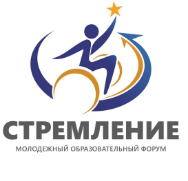 ПРОЕКТ РЕЗОЛЮЦИИнаучно-практической конференциина тему: «Реализация социокультурных проектов, как способ определения и развития потенциальных возможностей студентов – инвалидов с целью успешной социальной интеграции и реабилитации»14 сентября 2022 на базе ФКПОУ «НТТИ» Минтруда России в рамках молодежного образовательного форума «Стремление» состоялась научно-практическая Конференция «Реализация социокультурных проектов как способ определения и развития потенциальных возможностей студентов – инвалидов с целью успешной социальной интеграции» (далее- Конференция). Участниками Конференции стали представители Министерства труда и социальной защиты Российской Федерации; руководители и специалисты образовательных организаций, подведомственных Минтруду России; представители образовательных и реабилитационных организаций Ростовской области и других регионов РФ. В процессе работы Конференции были достигнуты поставленные цели. Участники Конференции выражают уверенность, что рекомендации, изложенные в резолюции, будут содействовать распространению передового опыта, поиску новых форм и путей в работе по привлечению лиц с инвалидностью и ограниченными возможностями здоровья к формированию общих и профессиональных компетенций, вовлечению в волонтёрскую деятельность, формированию внешних устойчивых связей между образовательными учреждениями и обучающимися. Отмечая необходимость дальнейшего расширения и укрепления сотрудничества и педагогической мобильности специалистов системы образования лиц с инвалидностью и ОВЗ, настоящая резолюция утверждает следующие рекомендации и решения, выработанные и одобренные в ходе проведения Конференции:рекомендовать и инициировать использование образовательными организациями представленного на Конференции передового опыта реализации социокультурных проектов, направленных на успешную социальную интеграцию и реабилитацию обучающихся с инвалидностью и ОВЗ;развивать преемственность и консолидацию усилий межведомственных институтов, сопровождающих среднее профессиональное образование инвалидов и лиц с ОВЗ: Минпросвещения России и Минтруда России; совершенствовать систему взаимодействия органов управления в сфере образования профессиональных образовательных организаций, подведомственных Минтруду России, с целью построения и развития эффективных механизмов социокультурной и профессиональной реабилитации обучающихся с инвалидностью и ОВЗ;опубликовать материалы научно-практической Конференции «Реализация социокультурных проектов, как способ определения и развития потенциальных возможностей студентов – инвалидов с целью успешной социальной интеграции» в виде сборника научно-практических статей, размещение его на сайте УМО ФКПОУ Минтруда России.Рекомендовать образовательным организациям:обобщить и тиражировать лучшие практики наставничества, рекомендовать к внедрению опыт привлечения добровольческого (волонтерского) сообщества к реализации системы наставничества и профессиональной ориентации; разработать и внедрять механизмы участия работодателей в реализации модели наставничества по сопровождению и дальнейшему трудоустройству выпускников из числа лиц с инвалидностью и ОВЗ;обобщить и использовать эффективные инновационные практики профессиональной реабилитации и содействия трудоустройству выпускников из числа лиц с инвалидностью и ОВЗ;расширять перечень, тематику учебных и внеурочных занятий (в том числе бинарных и интегрированных), посвященных вопросам реализации федерального проекта «Патриотическое воспитание»; обновлять содержание учебных предметов путем включения в них культурно-исторического, духовно-нравственного, политико-правового компонентов.Участники научно-практической Конференции выражают благодарность Учредителю конференции Министерству труда и социальной защиты Российской Федерации и оргкомитету за предоставленную возможность принять участие в диалоге по обмену опытом работы и ознакомлению с лучшими практиками в сфере профессионального воспитания и социальной реабилитации лиц с инвалидностью и ограниченными возможностями здоровья.  Резолюция принята 14 сентября 2022 г.г. Новочеркасск.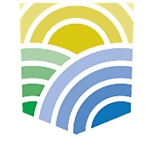 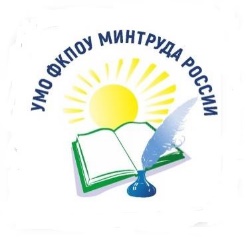 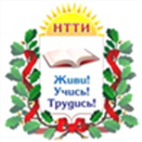 МИНИСТЕРСТВО ТРУДА И СОЦИАЛЬНОЙ ЗАЩИТЫРОССИЙСКОЙ ФЕДЕРАЦИИУЧЕБНО-МЕТОДИЧЕСКОЕ ОБЪЕДИНЕНИЕ ОБРАЗОВАТЕЛЬНЫХ УЧРЕЖДЕНИЙ МИНТРУДА РОССИИФКПОУ «НТТИ» МИНТРУДА РОССИИ